ΑΝΑΚΟΙΝΩΣΗ  ΜΑΘΗΜΑΤΟΣΚΤΗΝΟΤΡΟΦΙΚΩΝ ΦΥΤΩΝ & ΔΙΑΧΕΙΡΙΣΗΣ ΒΟΣΚΟΤΟΠΩΝΤο μάθημα των Κτηνοτροφικών Φυτών & Διαχείρισης Βοσκοτόπων (εργαστήριο), στις 9/05/2023 θα διεξαχθεί σε φρυγανολίβαδα και θαμνολίβαδα του λόφου Περάνθης. Η συνάντηση θα πραγματοποιηθεί στον προαύλιο χώρο του τουριστικού περιπτέρου  (μετά το Γενικό Νοσοκομείο Άρτας), στις 9:00 π.μ. Την ίδια ημέρα θα πραγματοποιηθούν δυο εργαστηριακά μαθήματα, ενώ δεν θα γίνει  η διάλεξη του μαθήματος. Η διάλεξη θα αναπληρωθεί  την Τρίτη 16/05/2023 την ώρα του εργαστηρίου.Προτείνεται οι φοιτητές/τριες  να φορούν στρωτά – κλειστά  παπούτσια και να φέρουν μαζί τους νερό.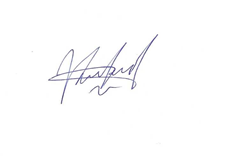 